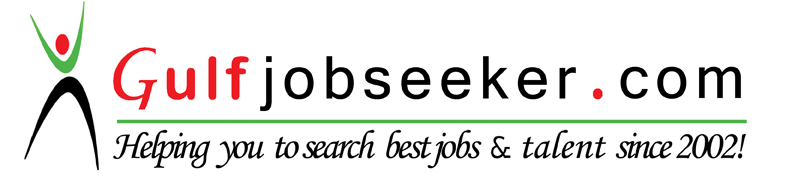 Contact HR Consultant for CV No: 340316E-mail: response@gulfjobseekers.comWebsite: http://www.gulfjobseeker.com/employer/cvdatabasepaid.php Objective: - Expecting and facing globally Competitive opportunity whereas I can utilize and deliver my abilities that shall yield the keen benefits of job satisfaction and a steady paced professional growth in new areas of specialisation which in turn would help the organisation for its growth.Core CompetenciesIn-depth knowledge of Insurance productsGood analytical thinking skillsStrong leadership qualities follow ethical standardsExcellent communication and interpersonal skillsQuick learner through smart and flexible wayRisk taking skills and ability to meet work effectively within deadlinesVery positive attitude and adapting to the changeWorked with HDFC Sales Pvt Ltd as Financial Service Associate, from 5th July, 2014 to 3th January, 2017. Key Deliverables:Responsible for handling mapped area customers and generating new customers for insurance products.Calling and visiting the Existing customers on daily basis, understanding their needs, selling of HDFC’s insurance products like Life Insurance and General Insurance.Generating leads for insurance products from open market on daily basis, follow-up the leads till closure and achieving targets within deadlinesAct as a one-point contact to the  customers for all the home loan and insurance products, queries and needs.Maintaining good relationship with the customersAdhering to prescribed norms of IRDA in daily operationsWorks towards achieving goals and objectives as defined by Team Lead through their Strategic PlanPassionSales conversionsTo become one of the best employee in the organisation where-ever I work.Educational qualification: RESUMEOccupation		:	FarmerMarital status  		:	Single Computer knowledge	:	PGDCAHobbies 		:	Playing cricket, Listening Music Visa Status                  :           Expires on March 20th 2017Declaration I hereby declare that the above furnished details are true to the best of my knowledge & belief I assure that I work towards the growth of the concern and self for better employment  Regards MBA(HR and Finance)Aug-2012 to July- 2014Dhanalakshimi Srinivasan Engg. College - Perambalur6.7 CGPABBA2009 to 2012Srinivasan College of Arts and Science - Perambalur64%HSSLC2007 to 2009Thanthai Hans Roever Hr.Sec. School -Permbalur55%SSLC2006 to 2007Thanthai Hans Roever Hr.Sec. School -Permbalur50%